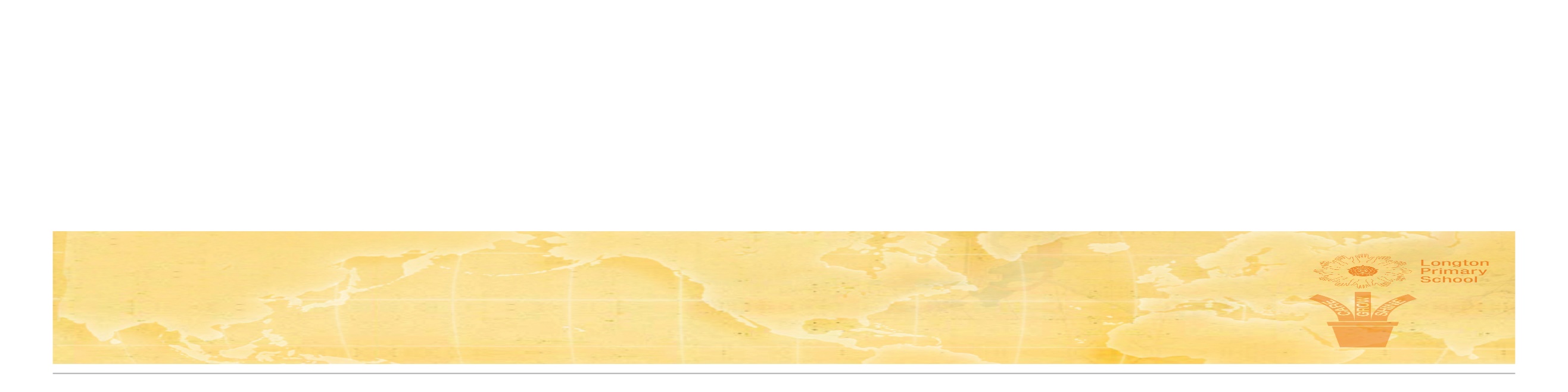 What do we want for our children?Our Aim Our Aim Our aim is to promote aspirational, independent children who are happy, respectful and have self-belief. We want all children to become creative, active and reflective learners, enabling them to be able to respond positively to the opportunities and challenges of a rapidly changing world and promote a commitment to lifelong learning.Safeguarding underpins our practice.Our aim is to promote aspirational, independent children who are happy, respectful and have self-belief. We want all children to become creative, active and reflective learners, enabling them to be able to respond positively to the opportunities and challenges of a rapidly changing world and promote a commitment to lifelong learning.Safeguarding underpins our practice.Our aim is to promote aspirational, independent children who are happy, respectful and have self-belief. We want all children to become creative, active and reflective learners, enabling them to be able to respond positively to the opportunities and challenges of a rapidly changing world and promote a commitment to lifelong learning.Safeguarding underpins our practice.Our aim is to promote aspirational, independent children who are happy, respectful and have self-belief. We want all children to become creative, active and reflective learners, enabling them to be able to respond positively to the opportunities and challenges of a rapidly changing world and promote a commitment to lifelong learning.Safeguarding underpins our practice.Our aim is to promote aspirational, independent children who are happy, respectful and have self-belief. We want all children to become creative, active and reflective learners, enabling them to be able to respond positively to the opportunities and challenges of a rapidly changing world and promote a commitment to lifelong learning.Safeguarding underpins our practice.Our aim is to promote aspirational, independent children who are happy, respectful and have self-belief. We want all children to become creative, active and reflective learners, enabling them to be able to respond positively to the opportunities and challenges of a rapidly changing world and promote a commitment to lifelong learning.Safeguarding underpins our practice.Our aim is to promote aspirational, independent children who are happy, respectful and have self-belief. We want all children to become creative, active and reflective learners, enabling them to be able to respond positively to the opportunities and challenges of a rapidly changing world and promote a commitment to lifelong learning.Safeguarding underpins our practice.Our aim is to promote aspirational, independent children who are happy, respectful and have self-belief. We want all children to become creative, active and reflective learners, enabling them to be able to respond positively to the opportunities and challenges of a rapidly changing world and promote a commitment to lifelong learning.Safeguarding underpins our practice.Our aim is to promote aspirational, independent children who are happy, respectful and have self-belief. We want all children to become creative, active and reflective learners, enabling them to be able to respond positively to the opportunities and challenges of a rapidly changing world and promote a commitment to lifelong learning.Safeguarding underpins our practice.Our aim is to promote aspirational, independent children who are happy, respectful and have self-belief. We want all children to become creative, active and reflective learners, enabling them to be able to respond positively to the opportunities and challenges of a rapidly changing world and promote a commitment to lifelong learning.Safeguarding underpins our practice.Our aim is to promote aspirational, independent children who are happy, respectful and have self-belief. We want all children to become creative, active and reflective learners, enabling them to be able to respond positively to the opportunities and challenges of a rapidly changing world and promote a commitment to lifelong learning.Safeguarding underpins our practice.Our aim is to promote aspirational, independent children who are happy, respectful and have self-belief. We want all children to become creative, active and reflective learners, enabling them to be able to respond positively to the opportunities and challenges of a rapidly changing world and promote a commitment to lifelong learning.Safeguarding underpins our practice.Our aim is to promote aspirational, independent children who are happy, respectful and have self-belief. We want all children to become creative, active and reflective learners, enabling them to be able to respond positively to the opportunities and challenges of a rapidly changing world and promote a commitment to lifelong learning.Safeguarding underpins our practice.Our aim is to promote aspirational, independent children who are happy, respectful and have self-belief. We want all children to become creative, active and reflective learners, enabling them to be able to respond positively to the opportunities and challenges of a rapidly changing world and promote a commitment to lifelong learning.Safeguarding underpins our practice.Our aim is to promote aspirational, independent children who are happy, respectful and have self-belief. We want all children to become creative, active and reflective learners, enabling them to be able to respond positively to the opportunities and challenges of a rapidly changing world and promote a commitment to lifelong learning.Safeguarding underpins our practice.Our aim is to promote aspirational, independent children who are happy, respectful and have self-belief. We want all children to become creative, active and reflective learners, enabling them to be able to respond positively to the opportunities and challenges of a rapidly changing world and promote a commitment to lifelong learning.Safeguarding underpins our practice.Our aim is to promote aspirational, independent children who are happy, respectful and have self-belief. We want all children to become creative, active and reflective learners, enabling them to be able to respond positively to the opportunities and challenges of a rapidly changing world and promote a commitment to lifelong learning.Safeguarding underpins our practice.Our aim is to promote aspirational, independent children who are happy, respectful and have self-belief. We want all children to become creative, active and reflective learners, enabling them to be able to respond positively to the opportunities and challenges of a rapidly changing world and promote a commitment to lifelong learning.Safeguarding underpins our practice.Our aim is to promote aspirational, independent children who are happy, respectful and have self-belief. We want all children to become creative, active and reflective learners, enabling them to be able to respond positively to the opportunities and challenges of a rapidly changing world and promote a commitment to lifelong learning.Safeguarding underpins our practice.Our aim is to promote aspirational, independent children who are happy, respectful and have self-belief. We want all children to become creative, active and reflective learners, enabling them to be able to respond positively to the opportunities and challenges of a rapidly changing world and promote a commitment to lifelong learning.Safeguarding underpins our practice.Our aim is to promote aspirational, independent children who are happy, respectful and have self-belief. We want all children to become creative, active and reflective learners, enabling them to be able to respond positively to the opportunities and challenges of a rapidly changing world and promote a commitment to lifelong learning.Safeguarding underpins our practice.Our aim is to promote aspirational, independent children who are happy, respectful and have self-belief. We want all children to become creative, active and reflective learners, enabling them to be able to respond positively to the opportunities and challenges of a rapidly changing world and promote a commitment to lifelong learning.Safeguarding underpins our practice.Our aim is to promote aspirational, independent children who are happy, respectful and have self-belief. We want all children to become creative, active and reflective learners, enabling them to be able to respond positively to the opportunities and challenges of a rapidly changing world and promote a commitment to lifelong learning.Safeguarding underpins our practice.Our aim is to promote aspirational, independent children who are happy, respectful and have self-belief. We want all children to become creative, active and reflective learners, enabling them to be able to respond positively to the opportunities and challenges of a rapidly changing world and promote a commitment to lifelong learning.Safeguarding underpins our practice.Our aim is to promote aspirational, independent children who are happy, respectful and have self-belief. We want all children to become creative, active and reflective learners, enabling them to be able to respond positively to the opportunities and challenges of a rapidly changing world and promote a commitment to lifelong learning.Safeguarding underpins our practice.Our aim is to promote aspirational, independent children who are happy, respectful and have self-belief. We want all children to become creative, active and reflective learners, enabling them to be able to respond positively to the opportunities and challenges of a rapidly changing world and promote a commitment to lifelong learning.Safeguarding underpins our practice.Our aim is to promote aspirational, independent children who are happy, respectful and have self-belief. We want all children to become creative, active and reflective learners, enabling them to be able to respond positively to the opportunities and challenges of a rapidly changing world and promote a commitment to lifelong learning.Safeguarding underpins our practice.Our aim is to promote aspirational, independent children who are happy, respectful and have self-belief. We want all children to become creative, active and reflective learners, enabling them to be able to respond positively to the opportunities and challenges of a rapidly changing world and promote a commitment to lifelong learning.Safeguarding underpins our practice.Our aim is to promote aspirational, independent children who are happy, respectful and have self-belief. We want all children to become creative, active and reflective learners, enabling them to be able to respond positively to the opportunities and challenges of a rapidly changing world and promote a commitment to lifelong learning.Safeguarding underpins our practice.Our aim is to promote aspirational, independent children who are happy, respectful and have self-belief. We want all children to become creative, active and reflective learners, enabling them to be able to respond positively to the opportunities and challenges of a rapidly changing world and promote a commitment to lifelong learning.Safeguarding underpins our practice.What do we want for our children?Our ValuesOur ValuesIn caring about excellence and each other, and in promoting enjoyment and happiness through fulfilment, the members of Longton Primary School community believe inIn caring about excellence and each other, and in promoting enjoyment and happiness through fulfilment, the members of Longton Primary School community believe inIn caring about excellence and each other, and in promoting enjoyment and happiness through fulfilment, the members of Longton Primary School community believe inIn caring about excellence and each other, and in promoting enjoyment and happiness through fulfilment, the members of Longton Primary School community believe inIn caring about excellence and each other, and in promoting enjoyment and happiness through fulfilment, the members of Longton Primary School community believe inIn caring about excellence and each other, and in promoting enjoyment and happiness through fulfilment, the members of Longton Primary School community believe inIn caring about excellence and each other, and in promoting enjoyment and happiness through fulfilment, the members of Longton Primary School community believe inIn caring about excellence and each other, and in promoting enjoyment and happiness through fulfilment, the members of Longton Primary School community believe inIn caring about excellence and each other, and in promoting enjoyment and happiness through fulfilment, the members of Longton Primary School community believe inIn caring about excellence and each other, and in promoting enjoyment and happiness through fulfilment, the members of Longton Primary School community believe inIn caring about excellence and each other, and in promoting enjoyment and happiness through fulfilment, the members of Longton Primary School community believe inIn caring about excellence and each other, and in promoting enjoyment and happiness through fulfilment, the members of Longton Primary School community believe inIn caring about excellence and each other, and in promoting enjoyment and happiness through fulfilment, the members of Longton Primary School community believe inIn caring about excellence and each other, and in promoting enjoyment and happiness through fulfilment, the members of Longton Primary School community believe inIn caring about excellence and each other, and in promoting enjoyment and happiness through fulfilment, the members of Longton Primary School community believe inIn caring about excellence and each other, and in promoting enjoyment and happiness through fulfilment, the members of Longton Primary School community believe inIn caring about excellence and each other, and in promoting enjoyment and happiness through fulfilment, the members of Longton Primary School community believe inIn caring about excellence and each other, and in promoting enjoyment and happiness through fulfilment, the members of Longton Primary School community believe inIn caring about excellence and each other, and in promoting enjoyment and happiness through fulfilment, the members of Longton Primary School community believe inIn caring about excellence and each other, and in promoting enjoyment and happiness through fulfilment, the members of Longton Primary School community believe inIn caring about excellence and each other, and in promoting enjoyment and happiness through fulfilment, the members of Longton Primary School community believe inIn caring about excellence and each other, and in promoting enjoyment and happiness through fulfilment, the members of Longton Primary School community believe inIn caring about excellence and each other, and in promoting enjoyment and happiness through fulfilment, the members of Longton Primary School community believe inIn caring about excellence and each other, and in promoting enjoyment and happiness through fulfilment, the members of Longton Primary School community believe inIn caring about excellence and each other, and in promoting enjoyment and happiness through fulfilment, the members of Longton Primary School community believe inIn caring about excellence and each other, and in promoting enjoyment and happiness through fulfilment, the members of Longton Primary School community believe inIn caring about excellence and each other, and in promoting enjoyment and happiness through fulfilment, the members of Longton Primary School community believe inIn caring about excellence and each other, and in promoting enjoyment and happiness through fulfilment, the members of Longton Primary School community believe inIn caring about excellence and each other, and in promoting enjoyment and happiness through fulfilment, the members of Longton Primary School community believe inIn caring about excellence and each other, and in promoting enjoyment and happiness through fulfilment, the members of Longton Primary School community believe inWhat do we want for our children?Our ValuesOur ValuesCARE through respect, support and togethernessCARE through respect, support and togethernessCARE through respect, support and togethernessCARE through respect, support and togethernessCARE through respect, support and togethernessCARE through respect, support and togethernessCARE through respect, support and togethernessCARE through respect, support and togethernessGROW through choice, opportunity and imaginationGROW through choice, opportunity and imaginationGROW through choice, opportunity and imaginationGROW through choice, opportunity and imaginationGROW through choice, opportunity and imaginationGROW through choice, opportunity and imaginationGROW through choice, opportunity and imaginationGROW through choice, opportunity and imaginationGROW through choice, opportunity and imaginationGROW through choice, opportunity and imaginationGROW through choice, opportunity and imaginationGROW through choice, opportunity and imaginationGROW through choice, opportunity and imaginationSHINE through challenge, achievement and celebrationSHINE through challenge, achievement and celebrationSHINE through challenge, achievement and celebrationSHINE through challenge, achievement and celebrationSHINE through challenge, achievement and celebrationSHINE through challenge, achievement and celebrationSHINE through challenge, achievement and celebrationSHINE through challenge, achievement and celebrationSHINE through challenge, achievement and celebrationWhat do we want for our children?British ValuesBritish ValuesDemocracyDemocracyDemocracyDemocracyMutual respect and toleranceMutual respect and toleranceMutual respect and toleranceMutual respect and toleranceMutual respect and toleranceMutual respect and toleranceMutual respect and toleranceMutual respect and toleranceMutual respect and toleranceMutual respect and toleranceRule of lawRule of lawRule of lawRule of lawRule of lawRule of lawRule of lawRule of lawRule of lawIndividual libertyIndividual libertyIndividual libertyIndividual libertyIndividual libertyIndividual libertyIndividual libertyWhat do we want for our children?A range of experiencesA range of experiencesSpiritualSpiritualSpiritualSpiritualMoralMoralMoralMoralMoralMoralMoralMoralMoralMoralSocialSocialSocialSocialSocialSocialSocialSocialSocialCulturalCulturalCulturalCulturalCulturalCulturalCulturalHow do we organise our learning?Approach to learningApproach to learningOngoing formative assessment. High Quality feedbackOngoing formative assessment. High Quality feedbackQuality, flexible and inclusive planningQuality, flexible and inclusive planningEffective use of all adults including specialist teachersEffective use of all adults including specialist teachersEffective use of all adults including specialist teachersStimulating learning environmentStimulating learning environmentStimulating learning environmentStimulating learning environmentOpportunities for SMSCOpportunities for SMSCOpportunities for SMSCOpportunities for SMSCOpportunities for SMSCFully embracing Wellbeing for allFully embracing Wellbeing for allFully embracing Wellbeing for allFully embracing Wellbeing for allEncouraging independent, active learning skillsEncouraging independent, active learning skillsEncouraging independent, active learning skillsEncouraging independent, active learning skillsEncouraging independent, active learning skillsEncouraging independent, active learning skillsChallenge and support to ensure all children progress and achieve in a broad, balanced, holistic, progressive curriculum. Challenge and support to ensure all children progress and achieve in a broad, balanced, holistic, progressive curriculum. Challenge and support to ensure all children progress and achieve in a broad, balanced, holistic, progressive curriculum. Challenge and support to ensure all children progress and achieve in a broad, balanced, holistic, progressive curriculum. How do we organise our learning?Exciting curriculumExciting curriculumCross-curricular themesCross-curricular themesReading prioritisedReading prioritisedEnvironment rich vocabularyEnvironment rich vocabularyEnvironment rich vocabularyInspiration days/weeks, field trips and experiences Inspiration days/weeks, field trips and experiences Inspiration days/weeks, field trips and experiences Inspiration days/weeks, field trips and experiences LPS+ character Curriculum LPS+ character Curriculum LPS+ character Curriculum LPS+ character Curriculum LPS+ character Curriculum Opportunities for reasoning and problem-solvingOpportunities for reasoning and problem-solvingOpportunities for reasoning and problem-solvingOpportunities for reasoning and problem-solvingPurposeful writing opportunitiesPurposeful writing opportunitiesPurposeful writing opportunitiesPurposeful writing opportunitiesPurposeful writing opportunitiesPurposeful writing opportunitiesWell designed and sequenced skills and knowledge-based curriculumWell designed and sequenced skills and knowledge-based curriculumWell designed and sequenced skills and knowledge-based curriculumWell designed and sequenced skills and knowledge-based curriculumHow do we organise our learning?NCEYFSPersonal, Social & Emotional DevelopmentPersonal, Social & Emotional DevelopmentCommunication & LanguageCommunication & LanguageCommunication & LanguagePhysical DevelopmentPhysical DevelopmentPhysical DevelopmentPhysical DevelopmentPhysical DevelopmentLiteracyLiteracyLiteracyMathematicsMathematicsMathematicsMathematicsMathematicsUnderstanding the WorldUnderstanding the WorldUnderstanding the WorldUnderstanding the WorldUnderstanding the WorldUnderstanding the WorldUnderstanding the WorldExpressive Art & DesignExpressive Art & DesignExpressive Art & DesignExpressive Art & DesignExpressive Art & DesignHow do we organise our learning?NCKS1KS2MFLMathsScienceScienceScienceEnglishEnglishPEPEREMusicMusicMusicMusicMusicComputingComputingComputingComputingHistoryHistoryHistoryGeographyGeographyGeographyGeographyGeographyArt and DesignDesign TechDesign TechHow do we organise our learning?PSHE & Relationships EducationPSHE & Relationships EducationBeing me in my worldBeing me in my worldBeing me in my worldCelebrating differenceCelebrating differenceCelebrating differenceDreams and GoalsDreams and GoalsDreams and GoalsDreams and GoalsDreams and GoalsDreams and GoalsHealthy MeHealthy MeHealthy MeHealthy MeHealthy MeRelationshipsRelationshipsRelationshipsRelationshipsRelationshipsRelationshipsRelationshipsChanging MeChanging MeChanging MeChanging MeChanging MeRSE woven in.How well are we doing?Accountability measuresAccountability measuresExceptional attainment and standards across the curriculumExceptional attainment and standards across the curriculumExcellent behaviour and attendanceExcellent behaviour and attendanceWide range of healthy lifestyle choices and opportunitiesWide range of healthy lifestyle choices and opportunitiesWide range of healthy lifestyle choices and opportunities‘Growth mindset’ culture is embedded‘Growth mindset’ culture is embedded‘Growth mindset’ culture is embedded‘Growth mindset’ culture is embeddedPupils are resilient, independent and resourcefulPupils are resilient, independent and resourcefulPupils are resilient, independent and resourcefulPupils are resilient, independent and resourcefulPupils are resilient, independent and resourcefulChildren and adults reach their full potentialChildren and adults reach their full potentialChildren and adults reach their full potentialChildren and adults reach their full potentialAims and values are instilledAims and values are instilledAims and values are instilledAims and values are instilledAims and values are instilledAims and values are instilledSuccessful transitions; each individual is fully prepared for the next stage of their lifeSuccessful transitions; each individual is fully prepared for the next stage of their lifeSuccessful transitions; each individual is fully prepared for the next stage of their lifeSuccessful transitions; each individual is fully prepared for the next stage of their life